Amelia-Nottoway Technical Center      News 10/23/2020ANTC STUDENT SPOTLIGHT!Tiara Epps, ACHS SeniorCosmetology II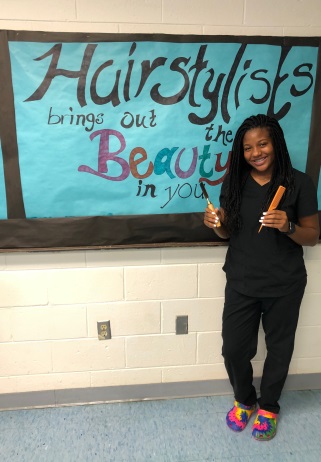 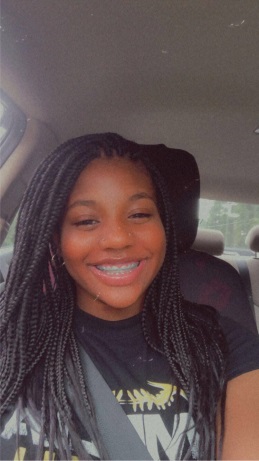 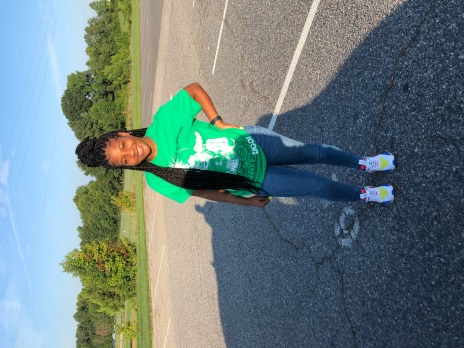 What brought you to ANTC?  Cosmetology; when I was young I fell in love with braiding hair.What is your dream job?  Registered NurseWhat is your favorite class that you have taken so far? Why?   Geometry; I love finding angles in different shapes.What is the best advice you have been given by your instructor at ANTC?  Time is money is something my instructor always says because you need to use your time wisely.What is your favorite memory at ANTC?  Making Vision Boards; I could see everything I wanted in the future all on one board.What was the first feeling you had when you attended ANTC?  No feeling; I felt at home and was welcomed with love.What words of wisdom do you have for other students?  Do what you want and whatever makes you happy.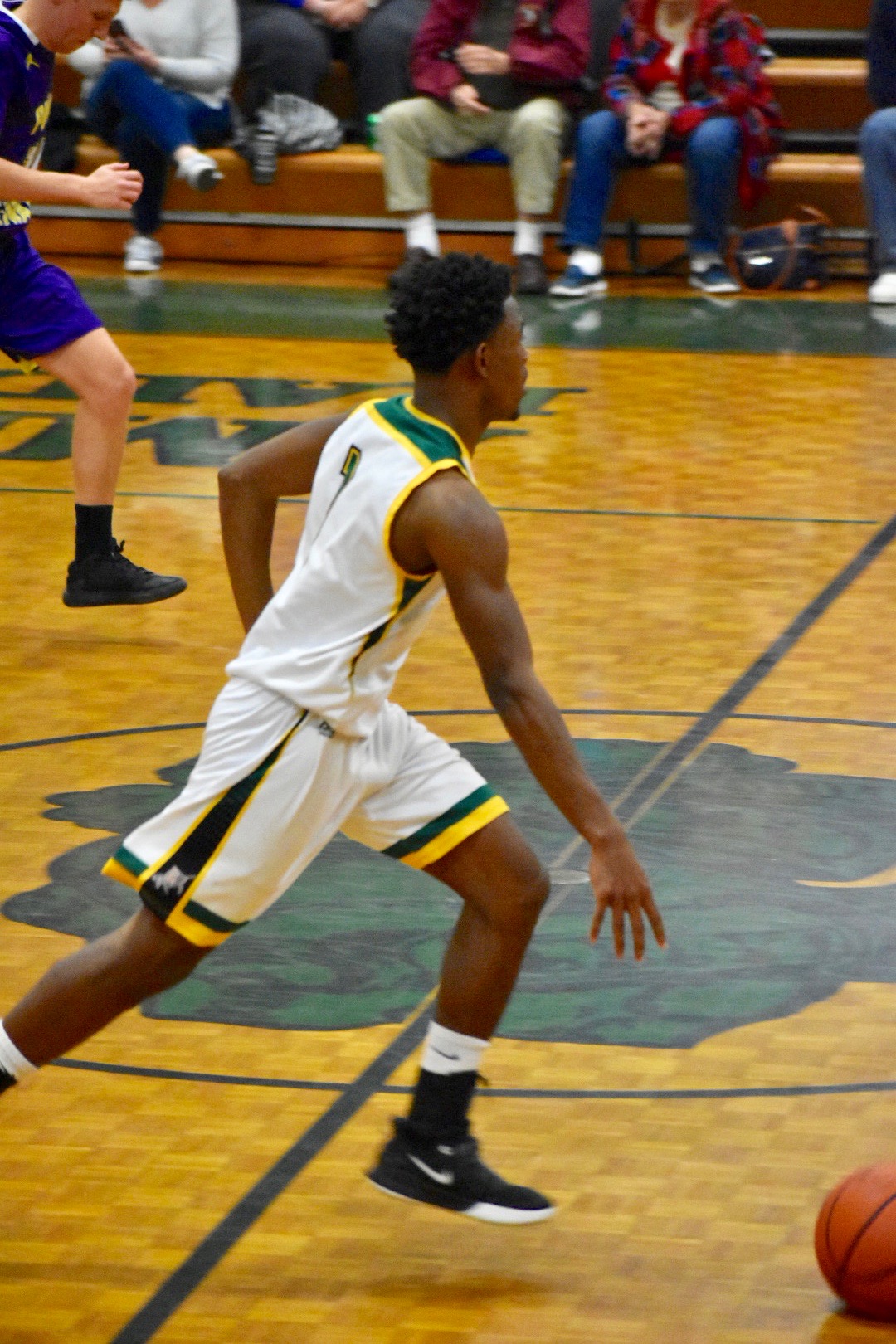 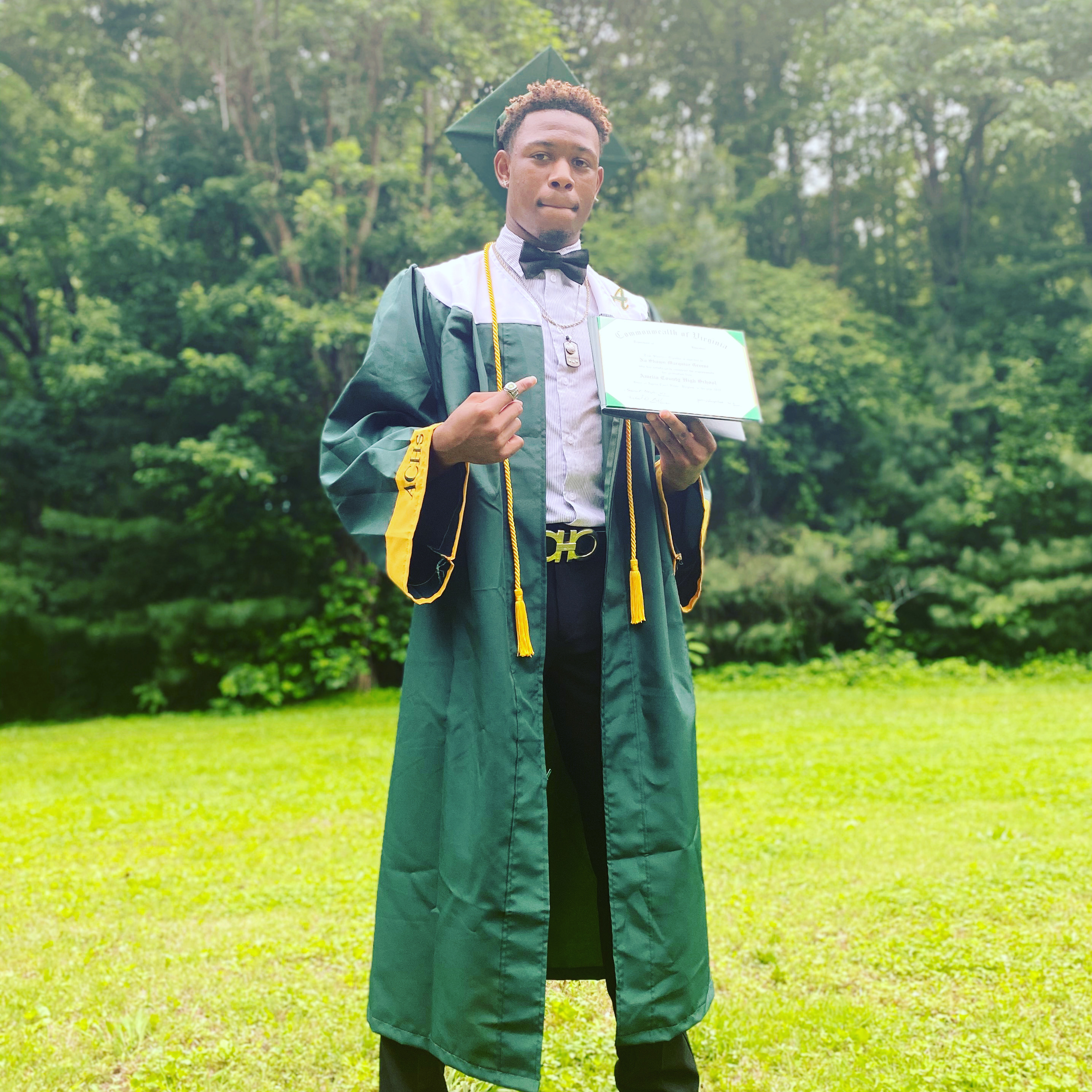 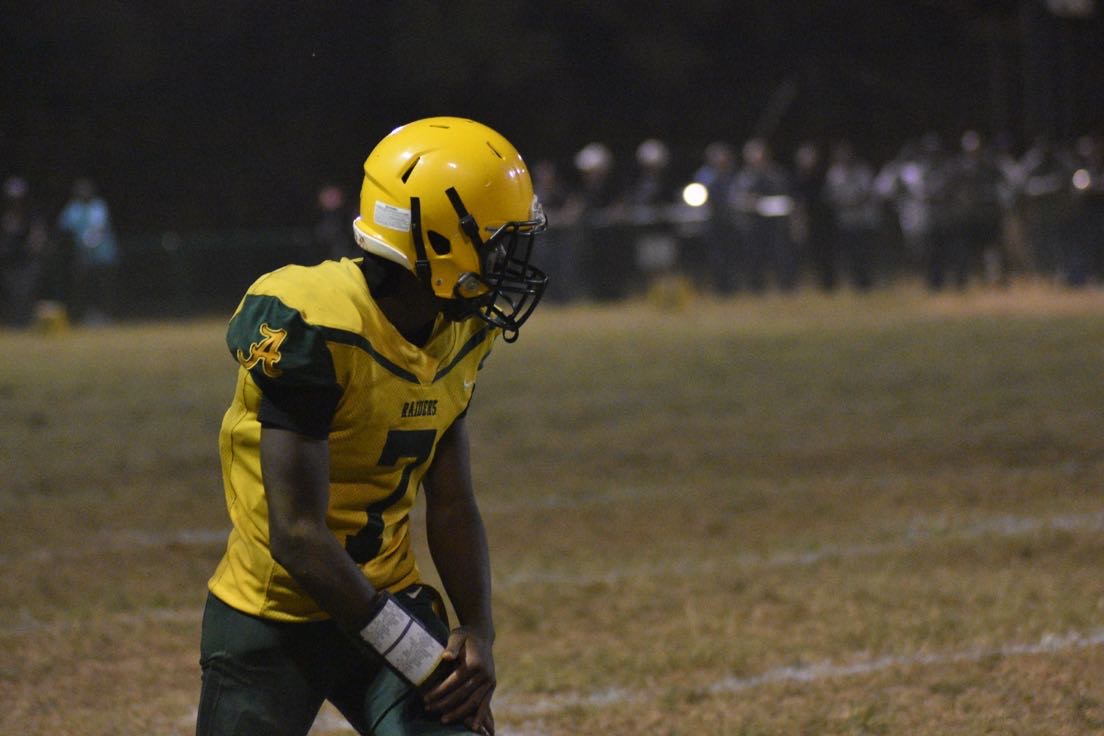 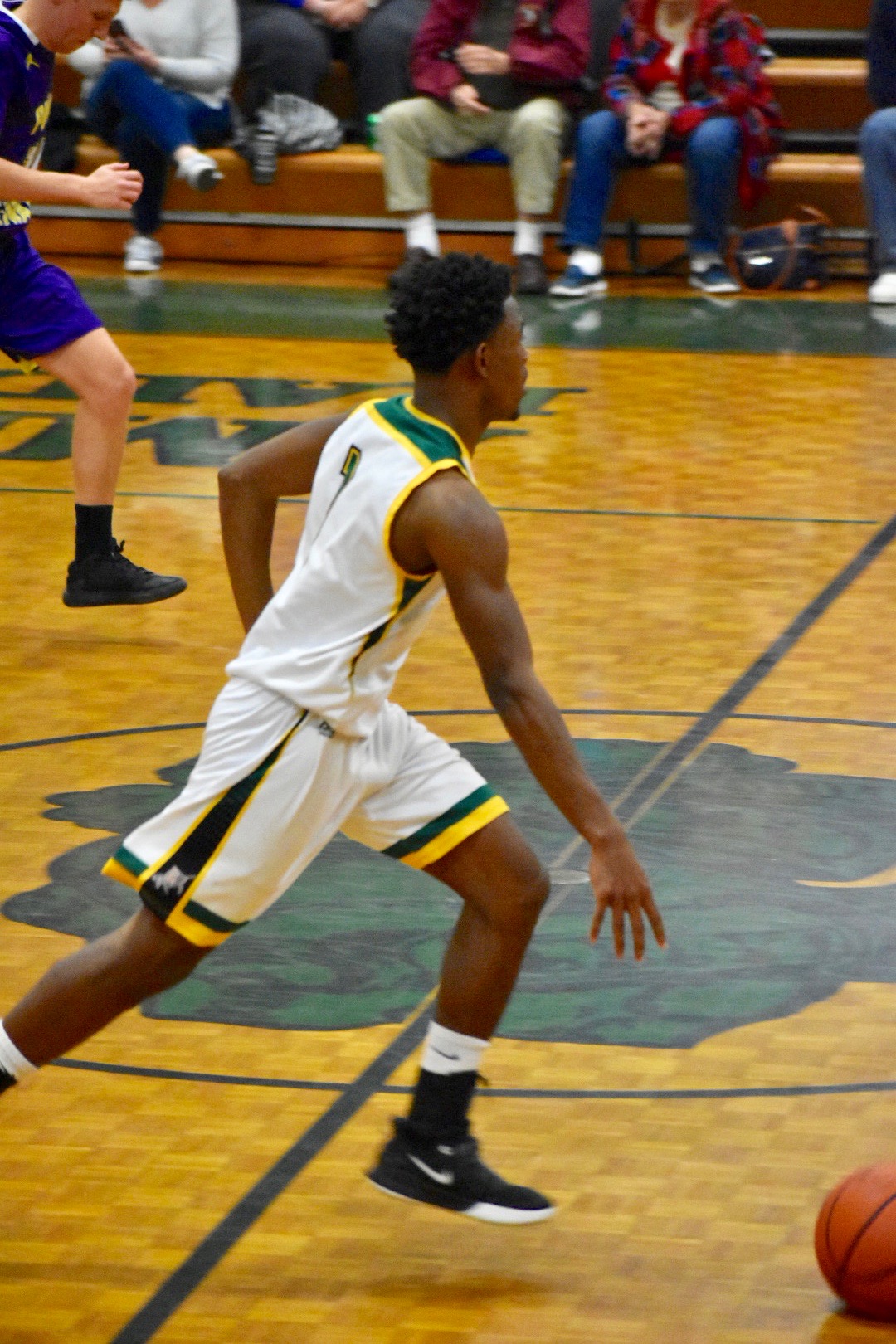 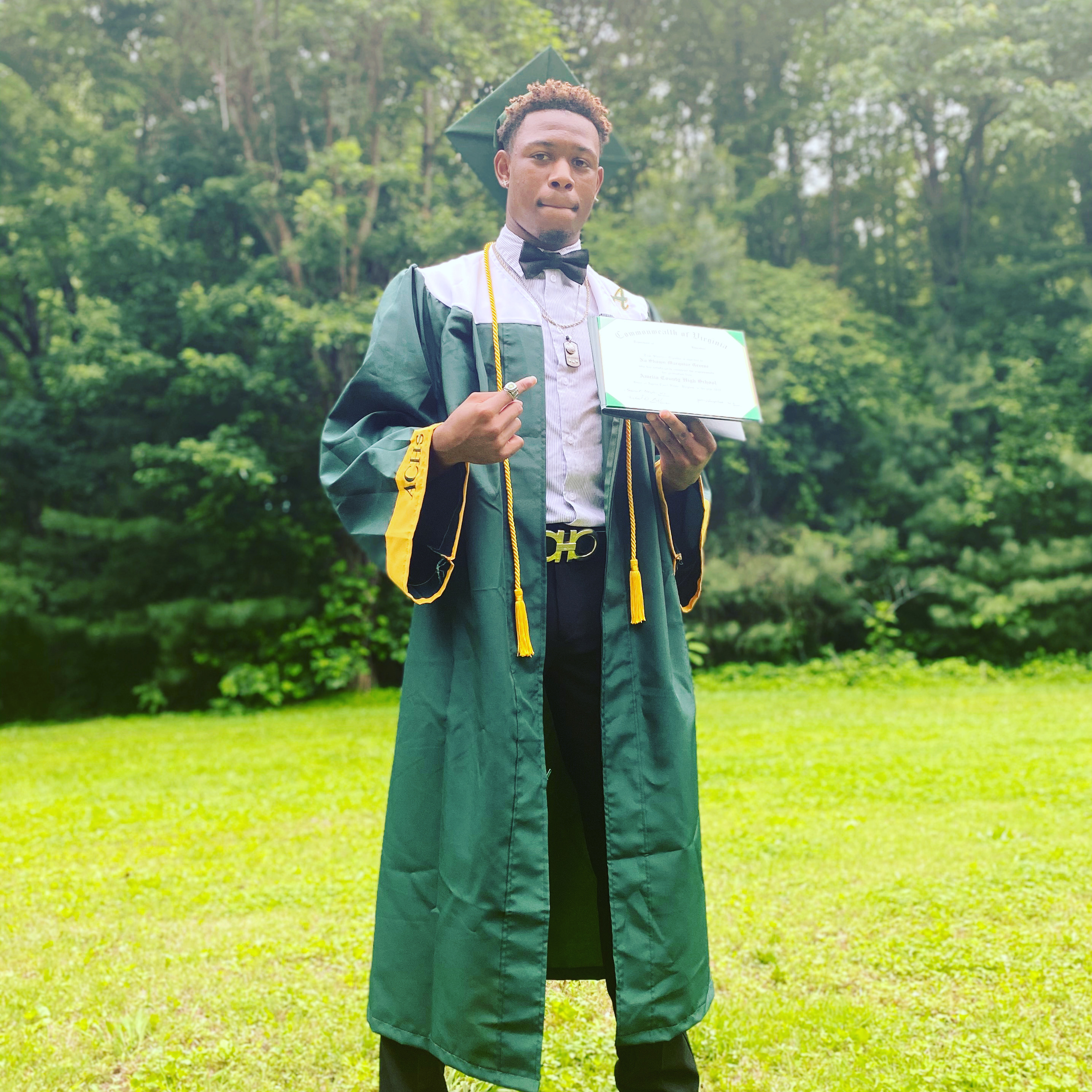 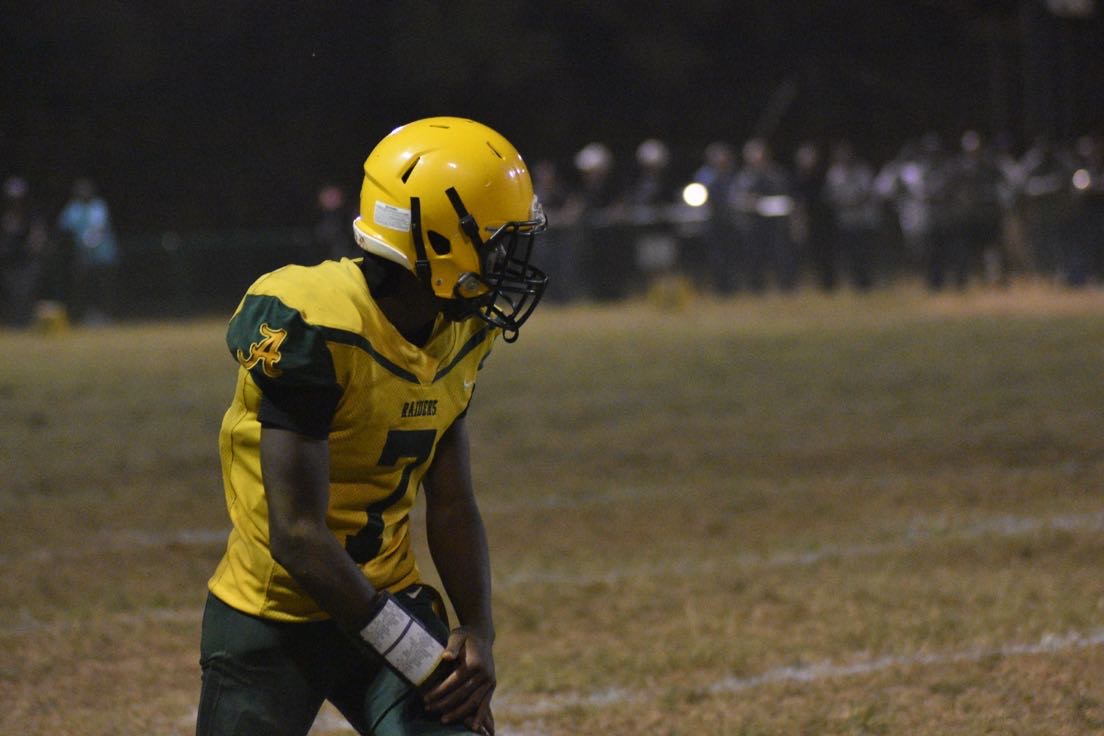 ANTC ALUMNI HIGHLIGHT!Na-Shawn GreenHigh School: Amelia County High School 							ANTC Program: Criminal JusticeCareer:  Freshman at Ferrum	  							Major:  Health & Human PerformanceMinor:  CoachingFuture:  Athletic Trainer/Coaching Position	DID YOU KNOW?Superintendents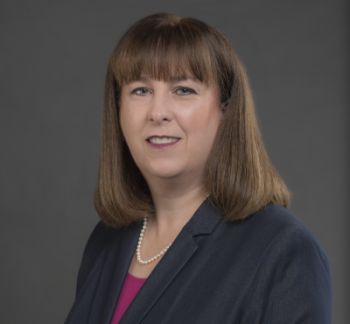 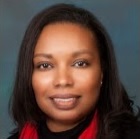 ANTC serving our Alumni!AMELIA-NOTTOWAY VOCATIONAL CENTER DEDICATION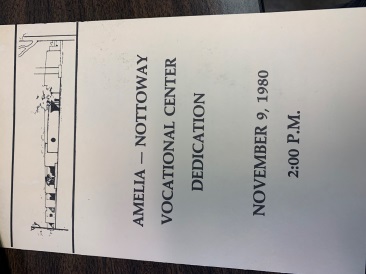 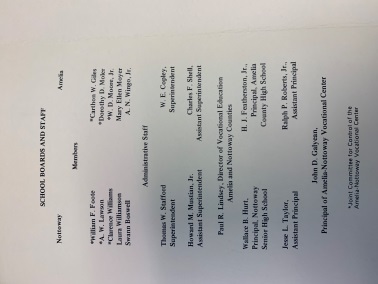 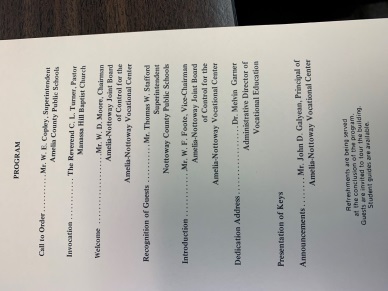 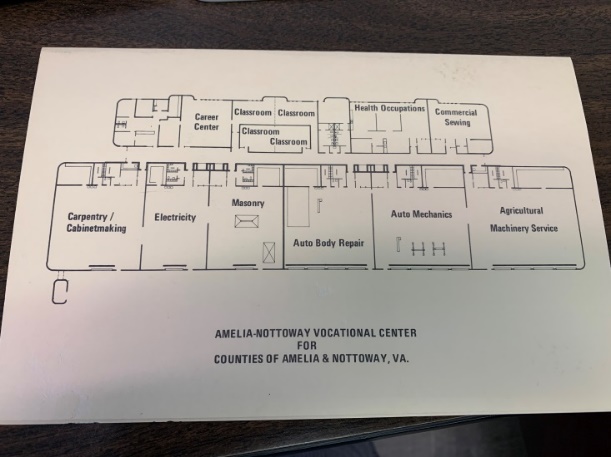 Career and technical education (CTE) is an integral part of the modern American education system. Although is may appear that CTE has only been praised recently, CTE has a proven history of preparing students for high-demand careers. Even when CTE was called “vocational education” or “vo-tech,” it still played an essential role in students’ lives.Multiple Paths to Success!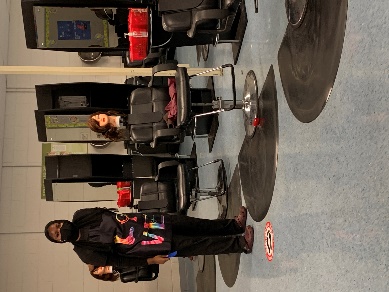 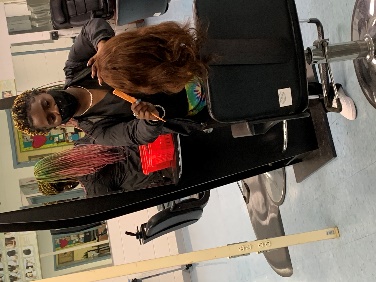 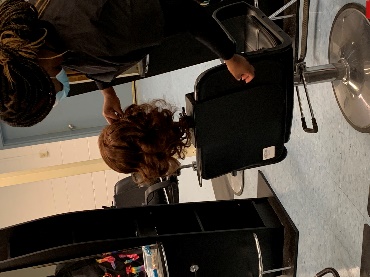 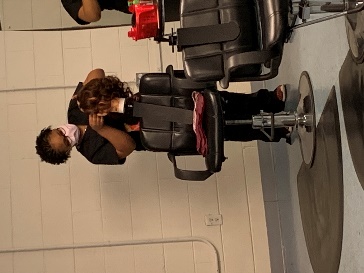 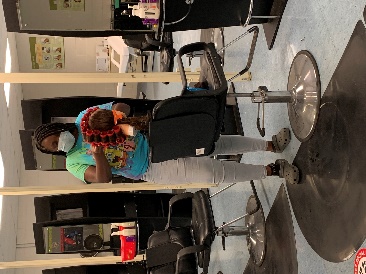 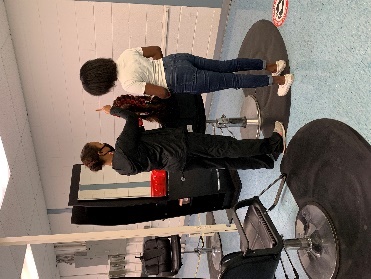 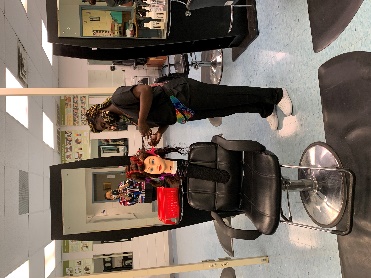 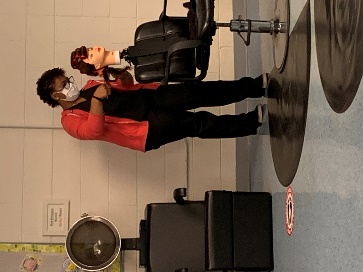 Cosmetology II – State Board Prep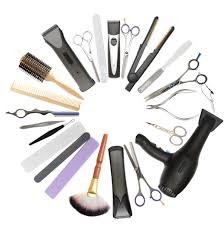 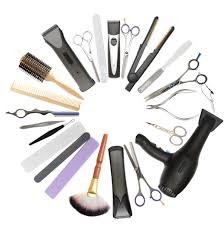 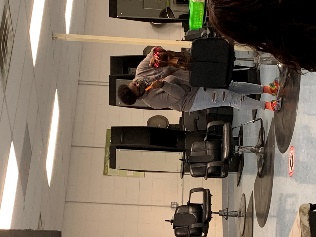 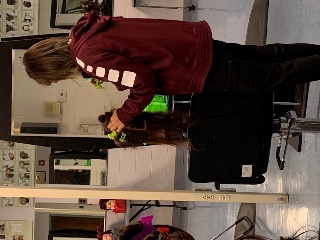 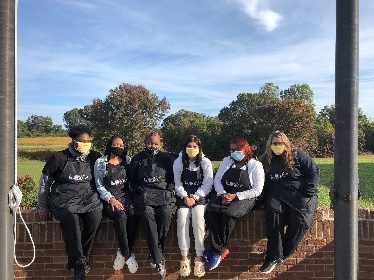 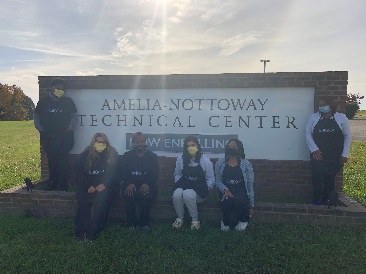 George WashingtonU.S. PresidentEarned a surveyor’s certificateSoichiro HondaFounder of HondaHonda opted to be an apprentice auto repairman and later founded Honda Motor Company.Mary Kay AshFounder of Mary Kay CosmeticsMary Kay Ash did not pursue a college education, but found success in the cosmetics business.Ingvar KampardIkea FounderIngvar struggled with dyslexia, but was able to start Ikea with no higher education.  